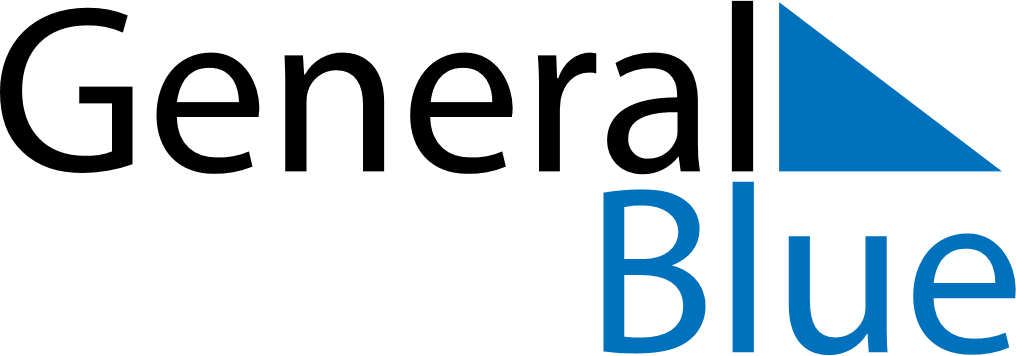 February 2020February 2020February 2020February 2020CameroonCameroonCameroonSundayMondayTuesdayWednesdayThursdayFridayFridaySaturday123456778910111213141415Youth Day16171819202121222324252627282829